МУНИЦИПАЛЬНОЕ БЮДЖЕТНОЕ ДОШКОЛЬНОЕОБРАЗОВАТЕЛЬНОЕ УЧРЕЖДЕНИЕ «ЗОЛОТАЯ РЫБКА»МУНИЦИПАЛЬНОГО ОБРАЗОВАНИЯ ГОРОД НОЯБРЬСКМетодологическая работаДетско – родительский проект «Картофель – наша гордость»(для детей разновозрастнойдошкольной группы)                                                            Разработали:                                                                            воспитатель                                                                                                                                                Нартя  Галина  Васильевна                                                                            музыкальный руководитель                                                                            Работина Наталья Владимировна                                                                                                                  МБДОУ «Золотая рыбка»  г.НоябрьскУчастники проекта: 
дети и воспитатели группы «Любознайка», помощник воспитателя,
музыкальный руководитель, родители     
Тип проекта:  познавательно-исследовательский
Вид проекта:  групповой
По продолжительности:  краткосрочный
Срок  реализации проекта:  один месяц (октябрь)
Проект направлен на - наблюдения, эксперименты, 
познавательную и продуктивную деятельность детей.
Цель проекта: Формирование у дошкольников  интереса к исследовательской  деятельности, повышение познавательной активности в рамках экологической деятельности  в союзе с педагогами и родителями
Задачи  проекта: 
1. Формировать  основы экологической культуры и 
поведения в окружающем мире; 
2.  Воспитывать бережное отношение к природе; 
3. Развивать у детей важнейшие операции мышления: анализ, сравнение, умение устанавливать взаимосвязь, обобщение,
делать выводы, строить логические суждения;
4. Развивать коммуникативные навыки;
5. Развивать музыкальные способности;
6. Формировать умение действовать в команде;
7. Развивать у детей ловкость, быстроту, скоростные качества;
8. Создать условия для самостоятельного отражения полученных знаний, умений детьми;
9. Привлечь родителей к воспитательно-образовательному  процессу
Интеграция образовательных областей:  познание, социализация, труд, 
безопасность, коммуникация, чтение художественной литературы, 
художественное творчество, музыка, физическая культура, здоровье
Основная идея проекта:  Расширение и закрепление знаний детей о картошке, ее полезных свойствах. ЭТАПЫ  ПРОЕКТА:
      1. Подготовительный этап:
-разработка конспектов НОД;
-разработка опытов, экспериментов;
-подбор материала, информации, оборудования;
-разработка дидактических игр;
-создание предметно-развивающей среды;
-подбор музыкального репертуара;
-разработка сценария «Праздника картофеля»;
-организация сотрудничества  между участниками проекта;
2. Основной этап:Деятельность детей, педагогов, музыкального руководителя и родителей:- знакомство детей с тем, как картофель попал из Америки в Россию;- изучение полезных и лечебных свойств картофеля;- опыты, эксперименты – получение крахмала, его использование  в быту;- продуктивная деятельность – рисование красками и карандашами «Мешок с  картошкой», аппликация и лепка «Блюдо с овощами»;- рассматривание иллюстраций и картинок;- проведение дидактических игр «Варим борщ», «Угадай по описанию», «Определи на ощупь», «Вершки – корешки»;-придумывание, загадывание и отгадывание загадок, подбор и   разучивание пословиц,   поговорок, объяснение примет;  - рассматривание рисунков из поваренной книги;- слушание и разучивание стихов, песен, частушек, танцев;- пальчиковые и подвижные игры, сюжетно-ролевые игры «Больница»,  «Мы едем на огород»;  - придумывание сказок, загадок;- театрализованная деятельность «Теремок для овощей»;- экскурсия на пищеблок, в магазин.
3. Итоговый этап:- Выставка рисунков и аппликации;- Выставка поделок из картошки, совместно с   воспитателями и родителями;- Фотовыставка «Мы и картошка»;- Проведение «Праздника картофеля» с  приготовлением картофельных блюд;- Итоговая презентация «Что мы знаем о картошке»;- Оформление альбома «Чудо картошка»;- Картотека  стихов, пословиц, загадок, песен и игр  Взаимодействие с родителями:- индивидуальные беседы с родителями;- участие родителей в проекте (подбор материала, загадок, стихов, пословиц, поговорок, народных рецептов и примет; подготовка сообщений и презентаций с детьми, выставка поделок);-участие родителей на «Празднике Картофеля»  (пели частушки, подготовили  народные рецепты, участие в играх;  участие в подготовке картофельного банкета);-фото, видеосъёмка.	Проект осуществлялся в свободное время без увеличения нагрузки на детей с использованием интеграции образовательного процесса в совместной и индивидуальной деятельности, а также с учётом интересов детей.В данном проекте была высокая компетентность родителей подбирали информацию, делали поделки, подыскивали рецепты, готовили картофельные блюда, принимали участие в финале проекта.При этом повысилась коммуникативная культура между родителями и педагогами, что очень важно именно сейчас (в группе много новых родителей).У детей значительно расширился историко-научный кругозор в соответствии с тематикой проекта. Дети узнали много пословиц о картофеле, узнали откуда он был завезён, кто именно привёз его в Россию.Очень отрадно, что во время работы над проектом у детей возникли новые вопросы (в каком веке правил Пётр 1, где находится город Мариинск и т.д.). Поэтому наша поисковая работа расширялась с каждым днем, дети получали новые задания, их кругозор увеличивался.	Незабываемое удовольствие принесла игра в больницу, где были использованы народные рецепты. А быть корреспондентами и с микрофоном брать интервью у поваров – это такая гордость и ответственность, дети с удовольствием поделились всеми своими знаниями о картофеле с поварами. Экскурсия оказалась познавательной как для детей, так и для наших поваров.	Экскурсия в магазин принесла не меньше впечатлений. Дети несколько дней подряд просились в магазин. Самостоятельно изучили цены на картофель, сами выбирали и несли его на кассу, сами расплачивались, а потом во дворе делились впечатлениями.	А с какой гордостью дети несли свои поделки  в детский сад и рассказывали, как это они делали вместе с родителями.	На музыкальных занятиях мы славили картофель: учили стихи, пели частушки и песни о картошке, играли в различные игры с картошкой, разучивали  танцы.	Итоговым мероприятием служил «Праздник картофеля», на котором дети показали все свои знания, полученные за время проекта. Родители были активными участниками праздника: они пели частушки, участвовали в конкурсах, играх, отвечали на вопросы, рассказывали о народных рецептах, приготовили картофельный банкет.	От работы в проекте все остались довольны, детям очень понравилось и они готовы к следующему проекту.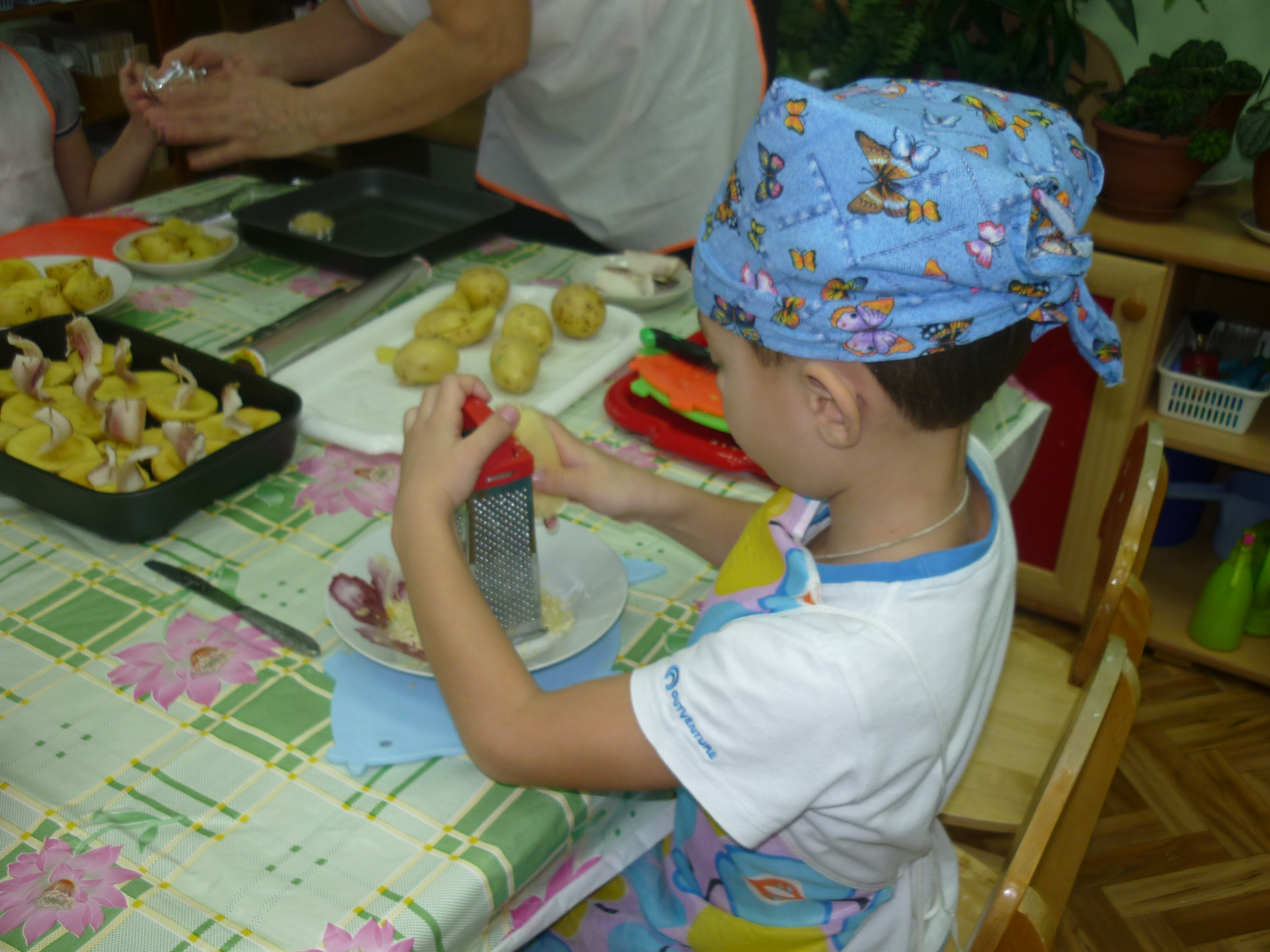 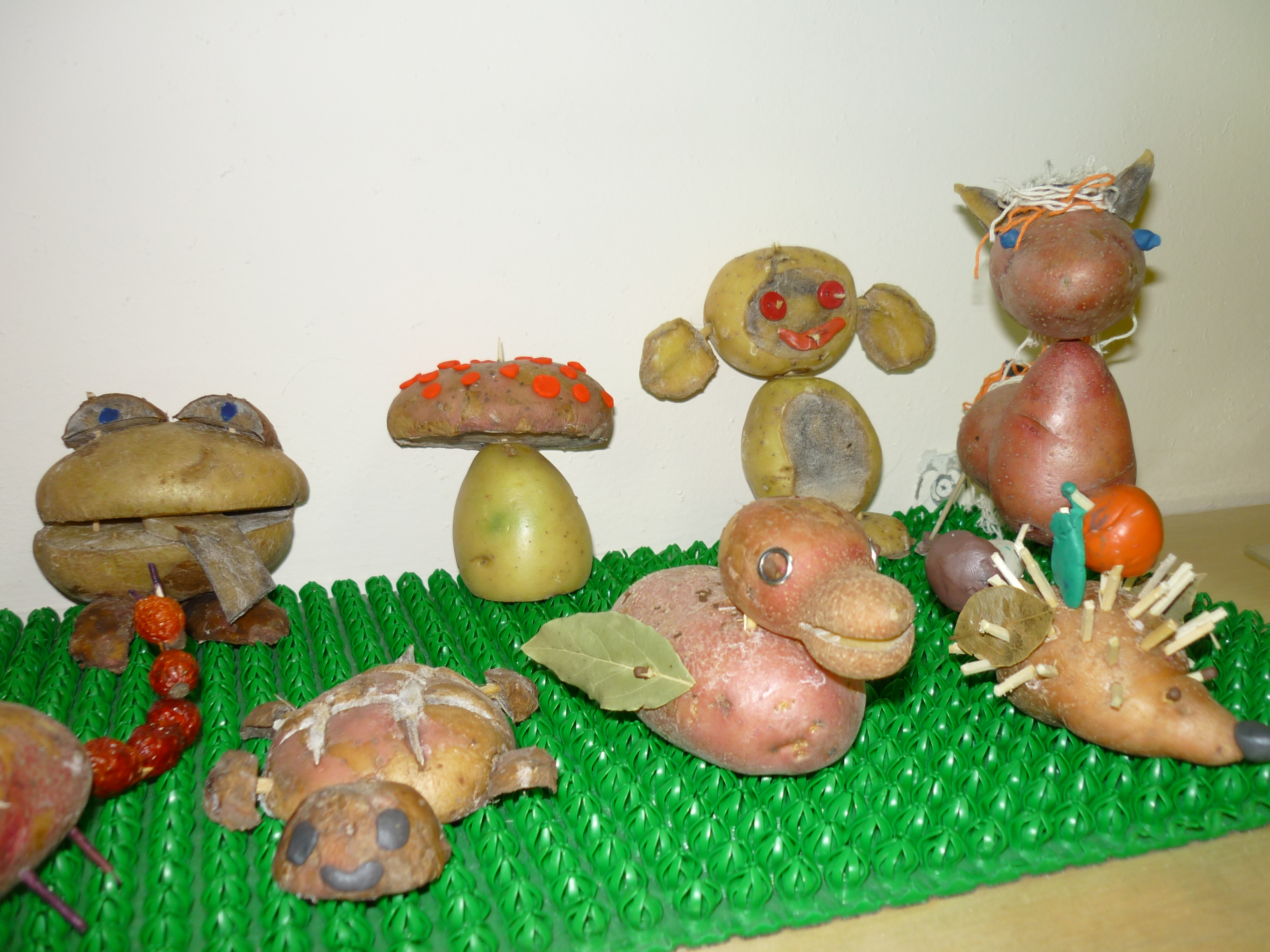 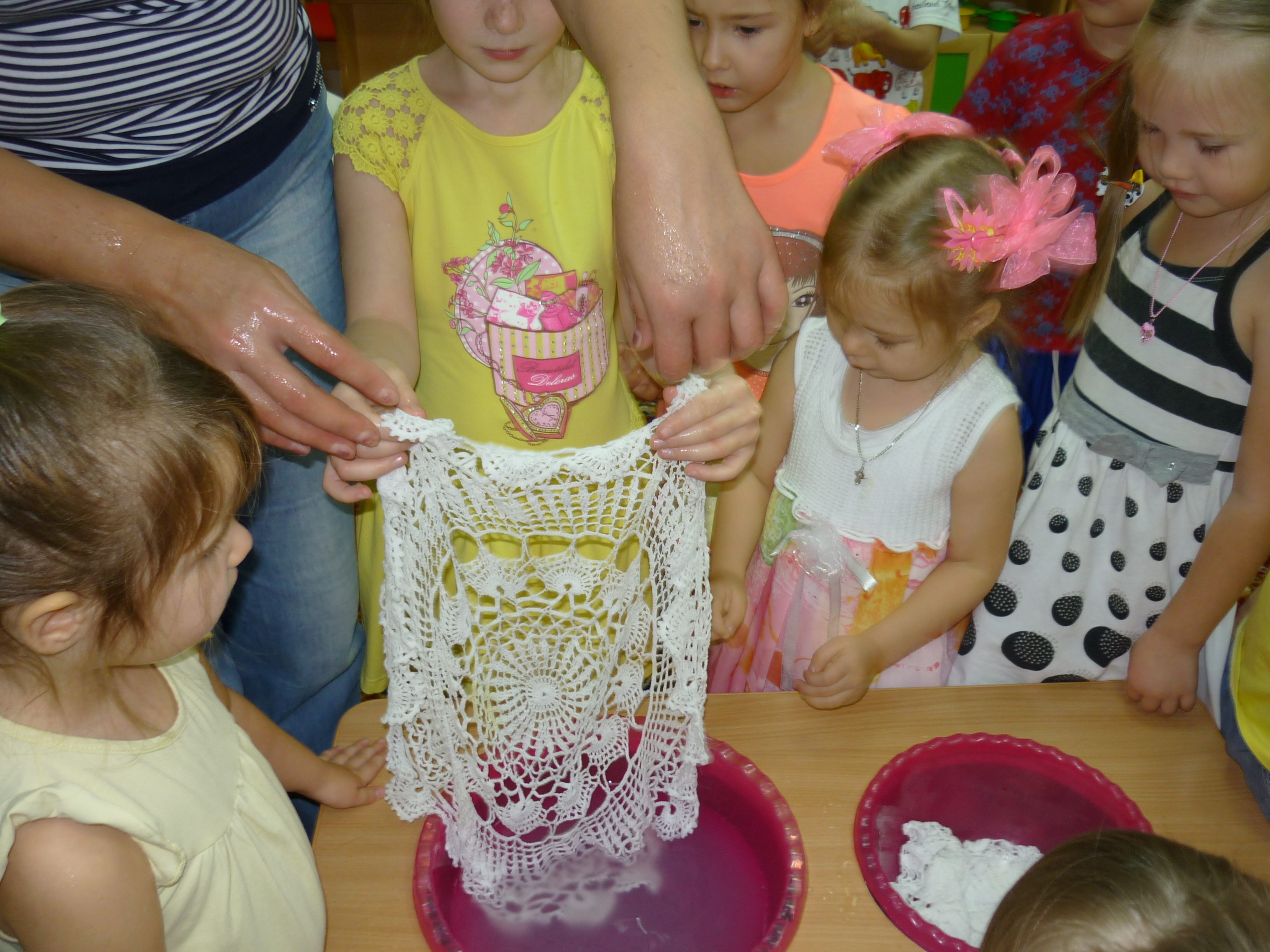 